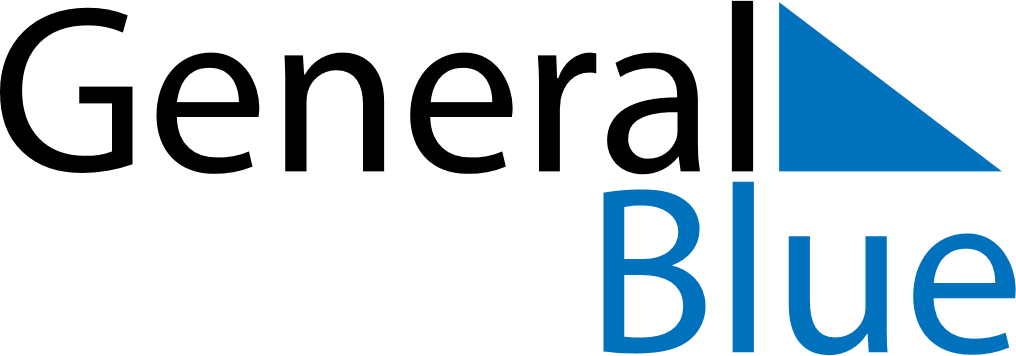 October 2024October 2024October 2024VenezuelaVenezuelaMondayTuesdayWednesdayThursdayFridaySaturdaySunday12345678910111213Day of Indigenous Resistance141516171819202122232425262728293031